LISTE DES FOURNITURES SCOLAIRESANNEE SCOLAIRE 2018/2019CP/CE1/CE2/CM1/CM2Pour tous les élèves :- Une trousse comportant :o	Un stylo bleu  o	Un stylo vert o	Un stylo rouge o	Un stylo noiro	Un crayon à papiero	Une gomme o	Un taille crayon avec réservoiro	Un surligneuro	Une paire de ciseauxo	Un bâton de colle (plusieurs pour l’année)o	des crayons de couleurso	des feutres- Une ardoise- Des feutres d’ardoise (pour toute l’année) et un chiffon- Deux chemises à rabats avec élastiques format A4- Un classeur grand format avec 4 anneaux- Un agenda (sauf pour les CP)- Un sac pour le sport contenant une paire de chaussures et une tenue de sport (short + maillot)- deux boîtes de mouchoirs en papier à usage collectifPour les CP/CE1 :Une règle graduée de 20 cmPour les CE2 :Une règle graduée de 20 cmUne équerreUn compasPour les CM1/CM2 :Une règle graduée de 30 cmUne équerreUn compasLe blanc correcteur est interdit.Le matériel devra être vérifié et renouvelé durant toute l’année scolaire. Durant l’année, il peut être demandé d’autres fournitures.Bonnes vacances !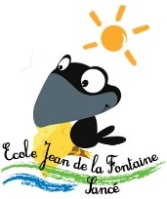 Ecole Jean de La Fontaine4 rue du Pré des Mares71000 SANCE03 85 20 53 72ec-el-sance-71@ac-dijon.fr